JĘZYK ROSYJSKI KLASA VIII 					poniedziałek 22.06.2020Temat: Ведёшь ли ты экологический образ жизни? – ćwiczenia doskonalące umiejętność czytania ze zrozumieniem.Proszę przeczytać teksty i zaznaczyć, która z osób prowadzi ekologiczny tryb życia.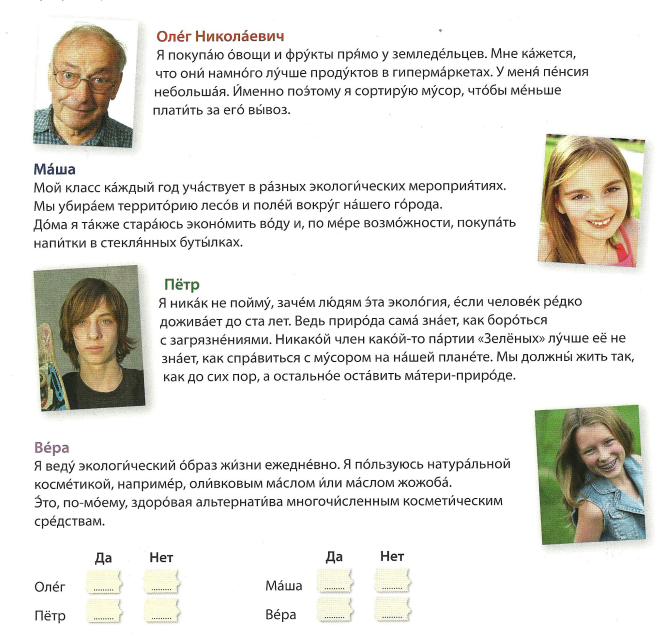 										środa 24.06.2020Temat: Как сохранить красоту природы? – doskonalenie umiejętności czytania i mówienia.Zaznacz, które z poniższych czynności sprzyjają ekologii, a które szkodzą. Zielony kolor za, czerwony przeciw.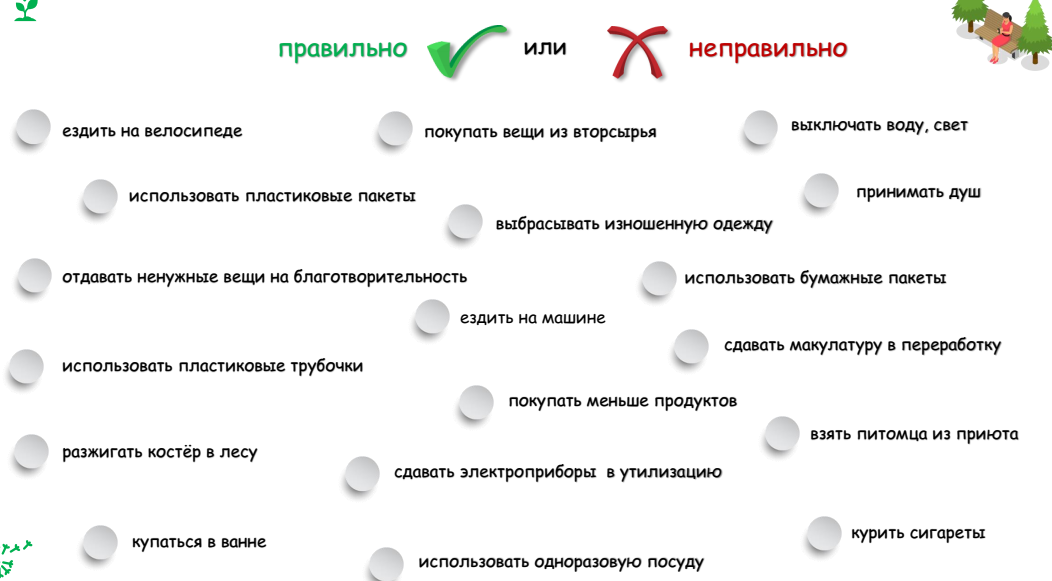 TO OSTATNI MATERIAŁ Z J. ROSYJSKIEGO Życzę wszystkim uczniom bezpiecznych, wesołych i udanych wakacji. Uczniom klas VIII życzę dostania się do wybranych przez Was szkół średnichPozdrawiam Was wszystkich gorąco!!!Monika Lesiuk